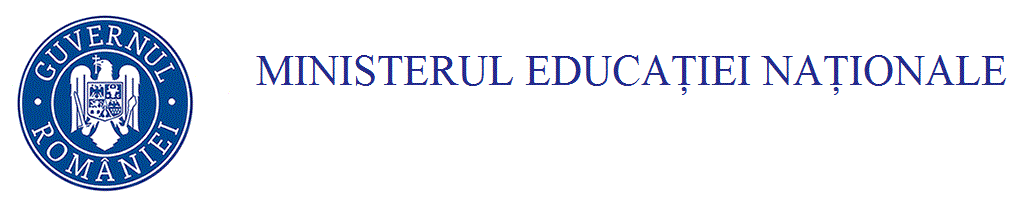 DIRECȚIA GENERALĂ EVALUARE ȘI MONITORIZARE ÎNVĂŢĂMÂNT PREUNIVERSITAROLIMPIADA UNIVERSUL CUNOAŞTERII PRIN LECTURĂpentru elevii din mediul  ruralEtapa judeţeanăClasa a V-aCiteşte cu atenţie textele următoare, apoi scrie răspunsul la fiecare dintre cerințele date.Partea I (20 de puncte)         Cerul e o vorbă albastră: a lui Dumnezeu.Şi liliacul e la fel: o vorbă din cer, pe care o spun, albastră, crengile înfrunzite de laînceputul grădinii bunicilor.Acolo duce nepotul banca de lemn. Şi acolo stă cuminte pe bancă bunicul, cu motanullângă el. Parfumul liliacului îi acoperă capul alb şi creşte şi peste casa bunicilor, pânădincolo de portiţa albastră, ajungând până la uliţă – ca un copil cu ochi vineţi care iesă dinograda părintească, atât de frumos, că şi trecătorii se opresc, întâlnindu-l, cu o îndulcire pefaţă.[…]Casa bunicilor miroase a liliac.Nu ştii unde e mai bine: afară? sau în casa cu perdele albe? Şi albinele se înşală,bâzâind ameţit.Nepotul nici nu se duce afară, nici nu intră în casă.Rămâne la mijloc, pe pervazul unei ferestre, bătut de fluturarea lungilor perdele albe, în parfum de liliac. […]Creşte primăvara cu tumult de soare şi de frunze. Bunicul nu mai iesă la plimbare fără de cortel*. Se apără de soare! Nepotul însă nu ştie cum să-l găsească mai bine. Unde i se pare că soarele bate mai aprins, acolo stă închizând ochii. Nimic nu poate fi mai dulce decât să priveşti la soare cu ochii închişi. Vezi, abia, culoarea de trandafir a sângelui. Şi la mâini dacă te uiţi, ridicându-le în soare de primăvară, începi să le întrevezi afundul roz.*cortel - umbrelă								(Ionel Teodoreanu, Bunicii. Cele patru anotimpuri)1. Precizează locul şi timpul desfăşurării acţiunii.                                                                                       4p.2. Notează, pe foaia de concurs, litera în dreptul căreia este scrisă afirmaţia corectă, aşa cum apare aceasta în textul dat.	Nepotul a hotărât:să stea afară; să intre în casa cu perdele albe; să rămână la mijloc, pe pervazul unei ferestre.	4p.3. Aranjează propoziţiile următoare în ordinea apariției lor în fragmentul dat: 			          4p.a) Casa bunicilor miroase a liliac.b) Acolo duce nepotul banca de lemn.	c) Creşte primăvara cu tumult de soare şi de frunze.	d) Şi albinele se înşală, bâzâind ameţit.							          4p.4. Explică, în 30 – 35 de cuvinte, semnificația enunțului: Cerul e o vorbă albastră: a lui Dumnezeu.	4p.5. Descrie, în 30 –  50 de cuvinte, frumusețea liliacului, așa cum apare în textul dat.	4p.Partea II-a (20 de puncte)Primăvara este unul dintre cele patru anotimpuri ale zonei temperate, marcând tranziția de laiarnă spre vară. Din punct de vedere astronomic, marcarea începutului primăverii este, de cele mai multe ori, legată de echivalența dintre durata temporală a zilei și a nopții, timp al anului numit „echinocţiu” în astronomie. Astfel,în emisfera nordică, echinocţiul de primăvară este datat astronomicîn jurul datei de 21 martie a fiecărui an, în timp ce în emisfera sudică, același echinocţiu este în  data de 23septembrie. Simultan cu existența unui echinocţiu într-una dintre cele două emisfere ale Terrei, echinocţiul „opus” marchează cealaltă emisferă. […]În realitate, din cauza condițiilor specifice, geografice și climatice, ale diferitelor locuri care aparțin zonelor temperate, există foarte multe criterii care trebuie considerate pentru a marca anotimpul primăvara. Aceste diferențieri specifice au marcat profund viața oamenilor din diferite zone ale planetei din punct de vedere agricol, existențial, filozofic și cultural. Întotdeauna, primăvara și echivalentul său conceptual, filozofic sau ideatic, au însemnat dezghețul, topirea, trezirea la viață,reînnoirea și renașterea naturii, a vieții și a societății.(Anotimpul primăvara,www.wikipedia.org)1. Precizează zona climatică în care există cele patru anotimpuri. 	4p.2. Menţionează un semn astronomic al sosirii primăverii.	4p.3. Notează, pe foaia de concurs, litera în dreptul căreia este scrisă afirmaţia corectă, aşa cum apare în textul dat.	4p.	a) Primăvara este unul din cele patru anotimpuri ale zonei tropicale.	b) Astfel,în emisfera nordică, echinocţiul de primăvară este datat astronomic în jurul datei de 21 mai.	c) În emisfera sudică, același echinocţiu este în data de 23 august.	d) Primăvara a însemnat dezghețul, topirea, trezirea la viață, reînnoirea și renașterea naturii.4. Explică, într-un singur enunț, semnificația secvenţei: Întotdeauna, primăvara și echivalentul său conceptual, filozofic sau ideatic, au însemnat dezghețul, topirea, trezirea la viață, reînnoirea și renașterea naturii, a vieții și a societății.	4p.5. Prezintă, în 30 – 40 de cuvinte, rolul primăverii în viața oamenilor. 	4p.Partea a III-a (50 de puncte)Notă!În cazul ultimilor doi itemi, la evaluarea răspunsurilor, se vor avea în vedere:Timpul de lucru: 2 oreToate subiectele sunt obligatorii.Se acordă 10 puncte din oficiu.Numeşte un element comun, de conținut, identificat în cele două texte.  5p.Scrie denumirea unui animal la care se face referire în primul fragment.5p.Integrează într-un enunț un cuvânt existent în al doilea text, care denumește un fenomen meteo.5p.Transcrie, din primul text, o secvență în care este descris liliacul.5p.Exprimă-ți opinia, într-un text de 8 – 10 rânduri, despre schimbările pe care le aduce primăvara în natură.15p.  Prezintă, într-o compunere narativă, de 15– 20 de rânduri, o întâmplare imaginară, petrecută în curtea bunicilor.15p.corectitudinea textului, succesiunea logică a ideilor;2p.respectarea părţilor unei compuneri;2p.proprietatea termenilor, bogăţia şi expresivitatea vocabularului;2p.ortografia;2p.punctuaţia.2p.